MinutesElwood Town Planning CommissionThursday, March 9, 2023The Board of the Planning Commission of Elwood Town met at the Elwood Town Hall, 5235 West 8800 North, Elwood, Utah, at 6:00 P.M. on Thursday, March 9, 2023.   The following members were present constituting a quorum:  William Call, Quinn Hamson(via zoom), Phil Shimek(via zoom), Dakota Nelson(via zoom).OTHERS PRESENT: Jeff Spenst, Karolina Munns(Planning Commission Secretary), WelcomeThe meeting started at 6 pm with Commissioner Call opening the meeting.Commission Business Action Item A:  Jim Thomas/Jeff Spenst Minor Subdivision Amendment – Boundary Lot Line Adjustment – 5077 West 10400 North.  Commissioner Call opened the action item stating that upon further review by Gina Marble, Town Recorder, and Amy Hugie, Town Attorney, it was determined that with the following adjustments to the plat copied below from an email, a public hearing was not required.  Therefore the planning commission was willing to hold a special meeting for this specific action item considering the delays consuming this item.  Jeff Spenst commented that his engineer had made the specific changes as stated in the email.  There was no further discussion.  Commissioner Hamson motioned to recommend the Jim Thomas/Jeff Spenst Minor Subdivision Amendment to town council, Commissioner Nelson seconded the motion, all in favor, motion passed.Changes to platJeff,Per our conversation on the phone, today I received additional information regarding your request to make a boundary lot line adjustment/subdivision amendment.Please have your engineer fix the owner’s dedication to list all of the owners of the two parcels and also change the reference in the notary’s certificates so that all of the owners are covered by the notary.  Then the engineer also needs to add a line to show where the old line was so that it can be shown what is being amended on the new plat.  It looks like all the owners have signed the Application for the boundary lot line adjustment so that is taken care of.  Based on Utah Code Section 10-9a-608(2)(a)(ii), if these changes are made and all the owners of record will be signing the plat and the application then a public hearing will not be required.  If these changes are not made, then a public hearing will have to be held.Please let me know if you have any other questions?AmyWork Meetingn/aAdjourn Meeting Commissioner Hamson motioned to adjourn the meeting at 6:04 pm, and Commissioner Shimek seconded, all in favor, motion passed.Wed, Mar 8, 2:38 PM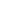 